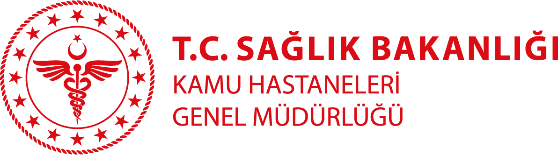 ANKARA ŞEHİR HASTANESİ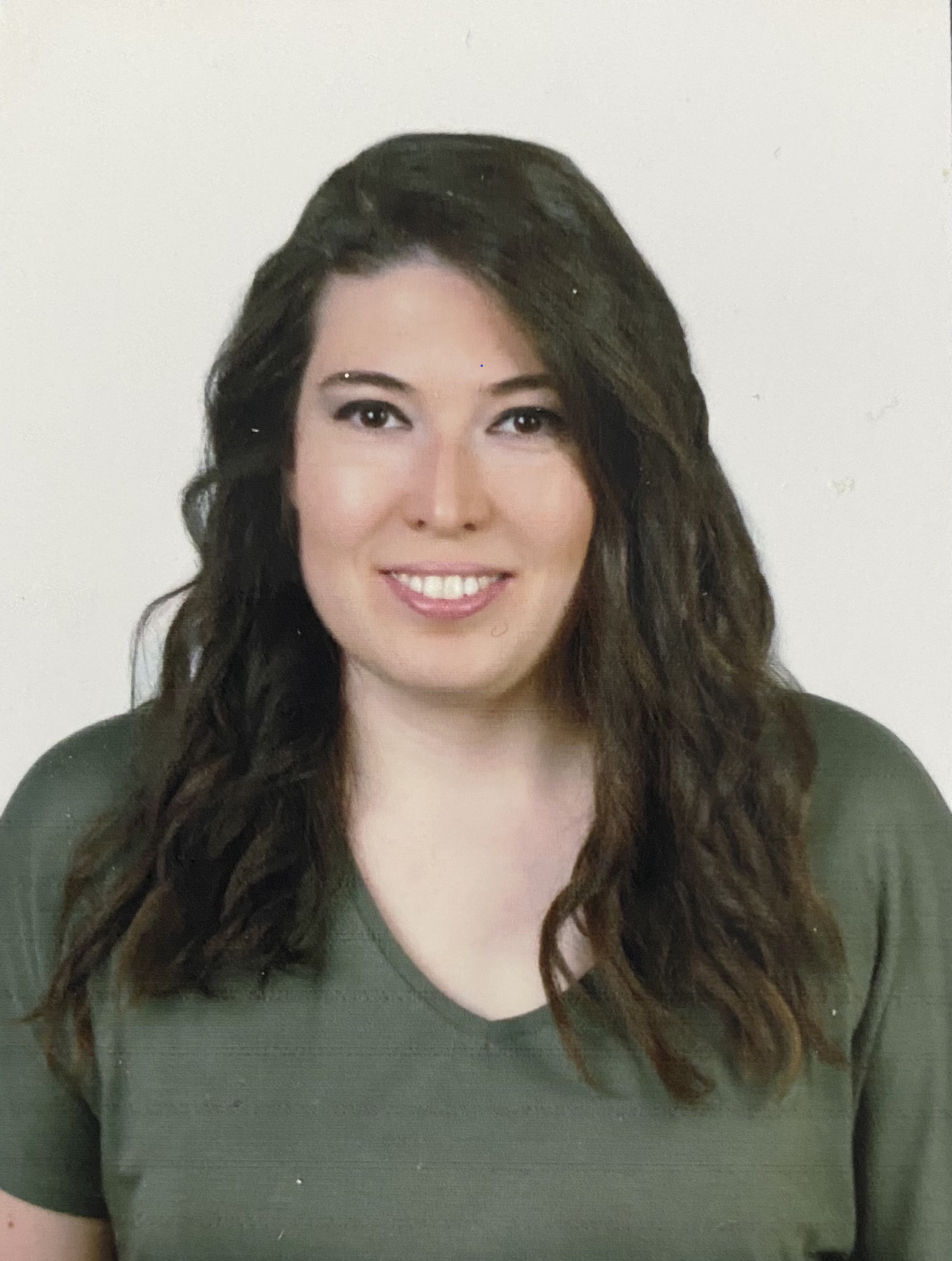 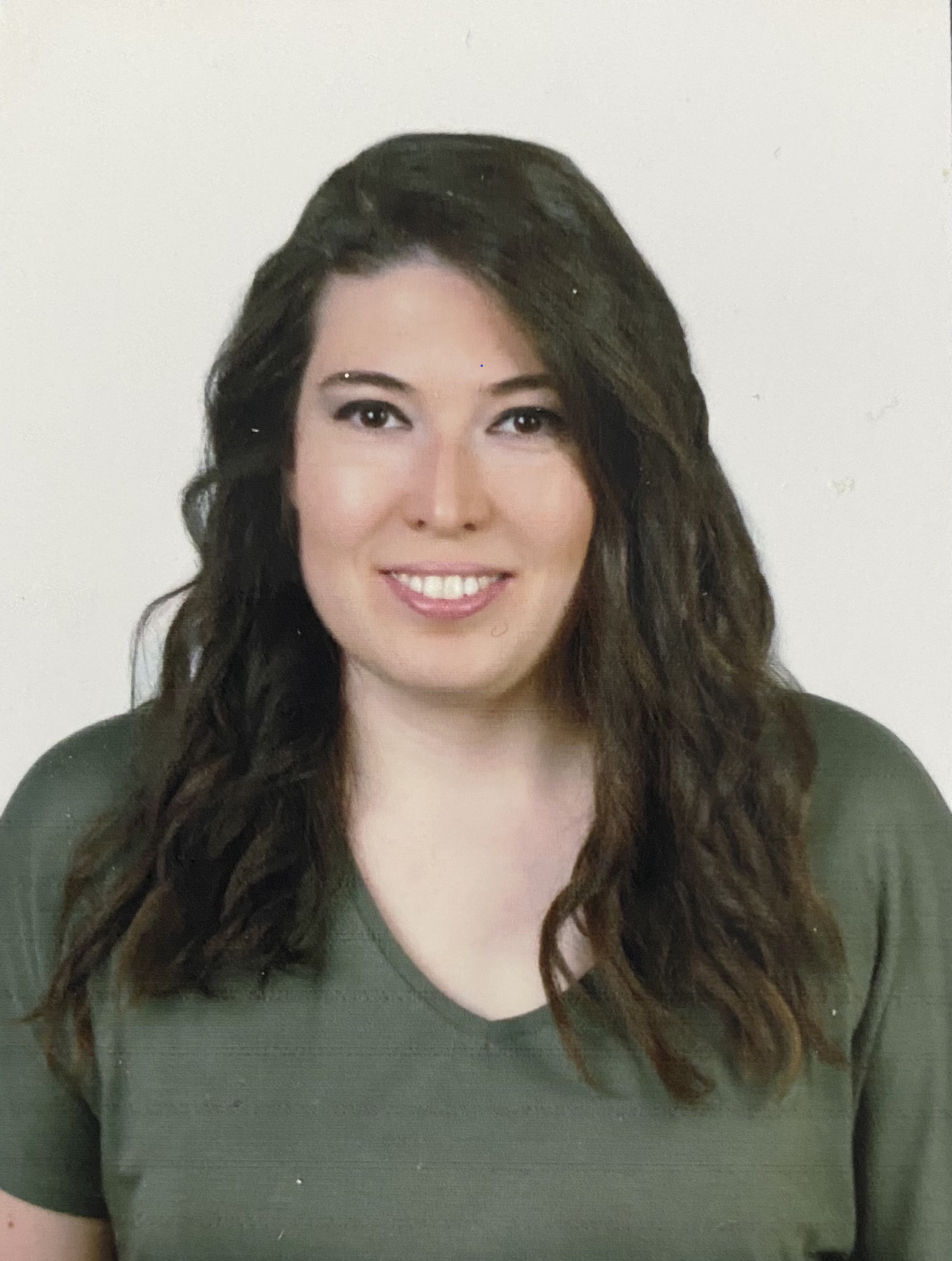 Uzm. Dr. Neyran ŞerbetçiBranşı: İmmünoloji ve Alerji Hastalıkları Yan Dal AsistanıYabancı Diller: İngilizce   İletişim Adresi: neyran.ozcan@saglik.gov.tr                                                          Eğitimi:2021-         Ankara Şehir Hastanesi (Tıpta Yan Dal Uzmanlık)2014-2018 Dokuz Eylül Üniversitesi Tıp Fakültesi (Tıpta Uzmanlık)2006-2012 Hacettepe Üniversitesi Tıp Fakültesi (Lisans)Çalışılan Kurumlar:30.07.2021 itibariyle Ankara Şehir Hastanesi (Yan Dal Araştırma Görevlisi)2018-2020 Çaldıran Devlet Hastanesi (Uzm. Dr.- Mecburi Hizmet)2014-2018 Dokuz Eylül Üniversitesi Tıp Fakültesi (İç Hastalıkları AD, Araştırma Görevlisi)2012-2013 Nevşehir Kozaklı İlçe Toplum Sağlığı Merkezi (Pratisyen- Mecburi Hizmet)